Associazione Italiana Traduttori e Interpreti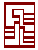 Sezione Piemonte e Valle d’AostaConvocazione Assemblea Regionale OrdinariaAITI Piemonte e Valle d’Aosta 2021AVVISO DI CONVOCAZIONETorino, 12 febbraio 2021Nel rispetto del decreto-legge del 23 febbraio 2020 e successivi che dispongono il divieto di assembramenti in luoghi pubblici e privati per prevenire la diffusione del coronavirus e ai sensi del decreto “Milleproroghe”, che ha prorogato al 31.03.2021 la disposizione dell'art. 73, comma 4, del decreto legge "Cura Italia" del 17 marzo 2020 n. 18, convertito con la legge del 24 aprile 2020 n. 27, a parziale deroga degli artt. 11, 12, 13 e 14 del Regolamento della Sezione AITI Piemonte e Valle d’Aosta, l'Assemblea Regionale della Sezione AITI Piemonte e Valle d’Aosta si riunirà in videoconferenza alle ore 07.00 del giorno 11 marzo 2021 in prima convocazione e alle ore 10.00 del giorno 12 marzo 2021 in seconda convocazione per discutere e deliberare sul seguente ORDINE DEL GIORNO1) Approvazione del verbale dell’Assemblea regionale ordinaria 20202) Relazione del Presidente3) Relazione del Tesoriere4) Relazione dei Sindaci5) Approvazione del Rendiconto 20206) Approvazione del Preventivo 20217) Relazione della Consigliera con delega alla Commissione formazione regionale8) Varie ed eventualiI soci in regola con il versamento della quota associativa riceveranno tempestivamente al loro account di posta elettronica indicato nell'annuario i dati e le istruzioni per il collegamento, la partecipazione e il conferimento delle deleghe alla videoconferenza tramite la piattaforma Eligo.Ai sensi dell’art. 14 del Regolamento Regionale, i soci possono farsi rappresentare da altro socio al quale conferiscono delega. Ogni socio non può detenere più di tre deleghe ed è quindi opportuno, prima di conferire la delega, chiedere al socio delegato se può accettarla. Non possono detenere deleghe i Sindaci regionali effettivi e supplenti, i Sindaci nazionali effettivi e supplenti e i Probiviri nazionali effettivi e supplenti.In caso di dubbio, contattate la sezione per maggiori dettagli sulle deleghe da conferire o accettare.Leonardo Marcello PignataroPresidente AITI Piemonte e Valle d’AostaAssociazione Italiana Traduttori e InterpretiSezione Piemonte e Valle d’AostaAi sensi dell’art. 14 del Regolamento Regionale, i soci possono farsi rappresentare da altro socio al quale conferiscono delega scritta, datata e firmata (secondo lo schema riprodotto nel seguito). Ogni socio non può detenere più di tre deleghe ed è quindi opportuno, prima di conferire la delega, chiedere al socio delegato se può accettarla. Non possono detenere deleghe i Sindaci regionali effettivi e supplenti, i Sindaci nazionali effettivi e supplenti (ex. art. 19 dello Statuto) e i Probiviri nazionali effettivi e supplenti (ex art. 20 dello Statuto).In caso di dubbio, contattate la sezione per maggiori dettagli sulle deleghe da conferire o accettare (Articolo 13.3 del Regolamento regionale, https://pvda.aiti.org/chi-siamo/regolamento-regionale-6).DELEGAIo sottoscritto/a ____________________________________________________________________________________________nome e cognome leggibilecon la presente delego____________________________________________________________________________________________________________ nome e cognome leggibilea rappresentarmi all’Assemblea Regionale dei Soci AITI PVDA del 12 marzo 2021, dando sin d’ora per rato e valido il suo operato.____________, li________________						In fede___________________________________________________